RoboPisces – evaluacija projektaUčenici su projekt i provedene aktivnosti ocijenili vrlo visokim ocjenama. Svi bi učenici nastavili sa sličnim aktivnostima.Provedene aktivnosti su im jako svidjele. Voljeli bi da su još više programirali, proučavali robo ribicu.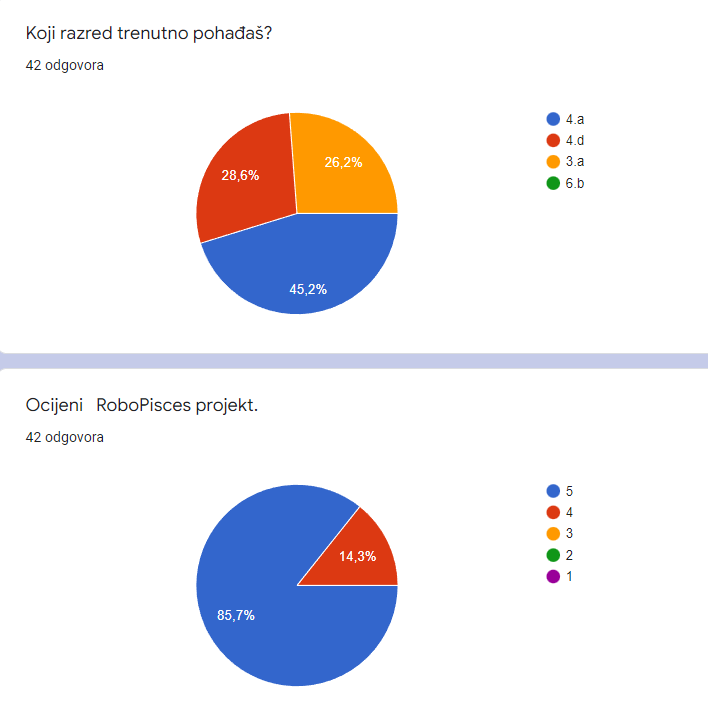 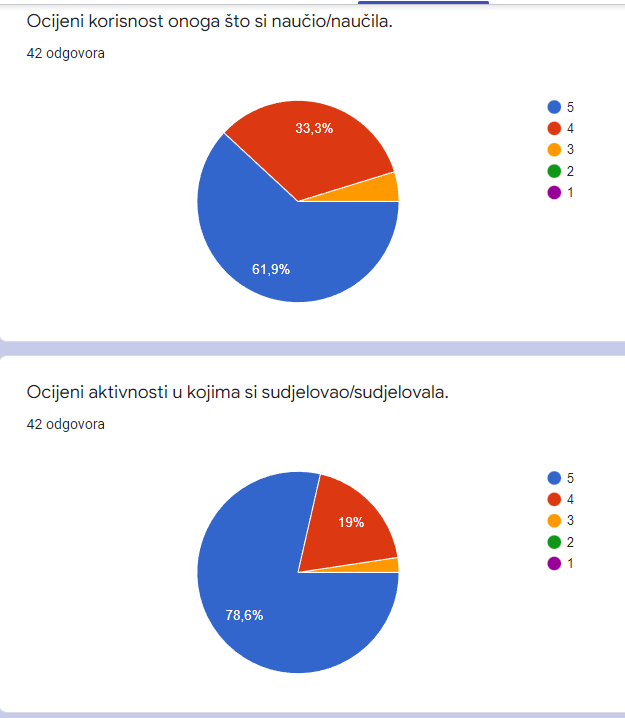 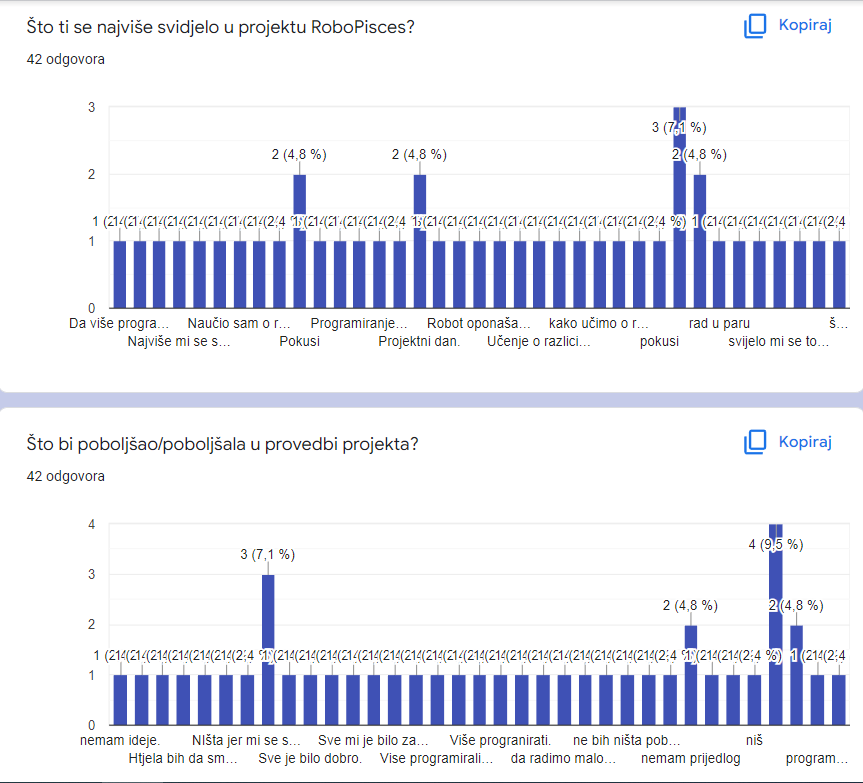 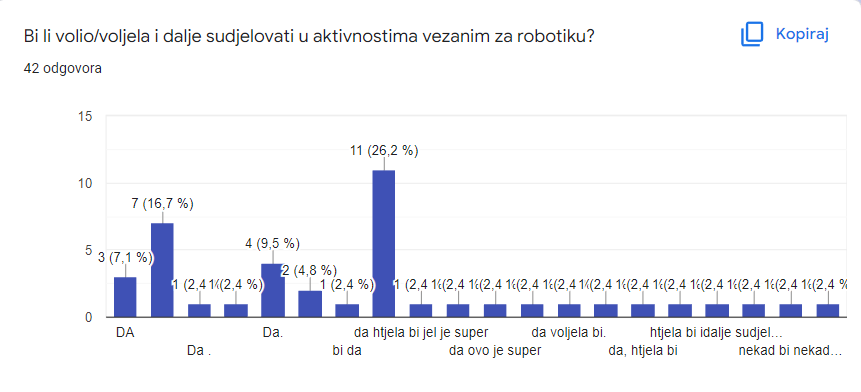 